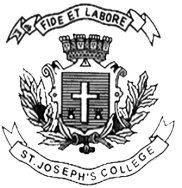 ST. JOSEPH’S COLLEGE (AUTONOMOUS), BENGALURU-27			         B.A II SEMESTER: POLITICAL SCIENCE		                     SEMESTER EXAMINATION – APRIL 2017		                 PS: 212: Political Concepts & Ideologies  Time: 2 ½                                                                                                              Maximum marks: 70 	             This question paper has 0ne printed page and three parts                                                            Section – AI    Answer any four of the following questions in about 60 words each                      (4X4=16))What is Formal political theory?What are the different types of Monarchic Governments?What are the elements of Liberalism? What are the core features of Socialism?What is Neo-fascism?  Section – BII    Answer any three of the following questions in about 150 words each                   (3x8=24)Explain the characteristic features of Behaviouralism. Define Authority. Explain its characteristics.Explain the features of Capitalism.Bring out the features of Utopian socialism. OR  Explain the features of Fascism      Section – CIII    Answer any two of the following questions in about 300 words each                   (2x15=30)Critically examine Post-behaviouralism Explain the features, merits and de-merits of Presidential form of Government.Explain the features of  Modern liberalism Explain the basic tenets of scientific socialism. OR Explain Gandhi’s Sarvodhaya philosophy.PS-212-A-17*********************** 